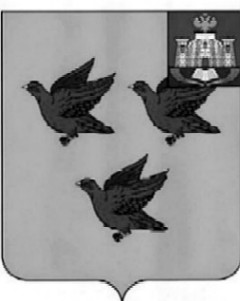 РОССИЙСКАЯ ФЕДЕРАЦИЯОРЛОВСКАЯ ОБЛАСТЬАДМИНИСТРАЦИЯ ГОРОДА ЛИВНЫПОСТАНОВЛЕНИЕ23 апреля 2024 года	                                                                               № 248 г. ЛивныОб организации отдыха детей  в каникулярное время в городе Ливны           в 2024 годуВ  соответствии   с   Федеральными  законами  от  24 июня  1999 года № 120-ФЗ «Об основах системы профилактики безнадзорности и правонарушений несовершеннолетних», от 6 октября 2003 года № 131-ФЗ «Об общих принципах организации местного самоуправления в Российской Федерации», от 29 декабря 2012 года № 273-ФЗ «Об образовании в Российской Федерации», решением Ливенского городского Совета народных депутатов от 20 декабря 2023 года № 27/237-МПА «О бюджете города Ливны Орловской области на 2024 год и на плановый период 2025 и 2026 годов», постановлением администрации города Ливны от 9 января 2024 года № 3 «Об утверждении муниципальной программы «Образование в городе Ливны Орловской области»,  постановлением администрации города Ливны от 25 марта 2024 года № 19 «О мерах социальной поддержки по организации отдыха детей в каникулярное время в городе Ливны Орловской области» в целях создания условий для отдыха, досуга и занятости несовершеннолетних, профилактики безнадзорности и правонарушений несовершеннолетних администрация города Ливны постановляет:1. Установить среднюю стоимость питания в оздоровительных учреждениях с дневным пребыванием, организованных на базе муниципальных образовательных организаций, в 2024 году при средней стоимости питания в день в размере  227,50 рублей на 1 ребенка (приложение 1):4777,50 рублей - при продолжительности смены 21 день в период летних каникул.	2. Утвердить список общеобразовательных организаций, оказывающих услуги по организации отдыха детей в каникулярное время в городе Ливны в 2024 году (приложение 2).3. Утвердить список образовательных организаций, привлекаемых к организации отдыха детей в каникулярное время в городе Ливны в 2024 году (приложение 3).4. Управлению общего образования администрации города Ливны (О.В. Шкодкина):4.1. Организовать отдых детей за счет средств бюджета города Ливны в соответствии с Порядком и условиями предоставления мер социальной поддержки отдельным категориям детей в городе Ливны в сфере организации отдыха детей в каникулярное время, утвержденным постановлением администрации города Ливны от 25 марта 2024 года № 19  «О мерах социальной поддержки по организации отдыха детей в каникулярное время в городе Ливны Орловской области»;4.2. Обеспечить выполнение подведомственными образовательными организациями мероприятий по обеспечению организации отдыха детей в каникулярное время и безопасности жизни и здоровья детей в оздоровительных учреждениях с дневным пребыванием детей; 4.3. Обеспечить взаимодействие с заинтересованными организациями и ведомствами по вопросам развития различных форм отдыха, оздоровления и занятости детей, в том числе активных, экономичных форм отдыха и занятости;4.4. Разработать план проведения детской оздоровительной кампании 2024 года в городе Ливны и организовать его выполнение;4.5. Организовать сбор, анализ информации о подготовке, ходе детской оздоровительной кампании и мониторинг эффективности и качества оздоровления;4.6. Создать в установленном порядке межведомственную комиссию по проверке готовности летних оздоровительных учреждений с дневным пребыванием, оказывающих услуги по отдыху и оздоровлению детей, к летней оздоровительной кампании;4.7. Обеспечить организацию питания детей в оздоровительных учреждениях с дневным пребыванием на базе общеобразовательных организаций города Ливны.5. Управлению культуры, молодёжной политики и спорта администрации города Ливны (М. В. Анисимов) организовать проведение спортивных и культурно-массовых мероприятий в период проведения летней оздоровительной кампании.6. Рекомендовать казенному учреждению Орловской области «Центр занятости населения Ливенского района» (Н. Л. Зацепилина) организовать во взаимодействии с образовательными организациями временное трудоустройство несовершеннолетних в период летних каникул.7. Рекомендовать бюджетному учреждению здравоохранения Орловской области «Ливенская центральная районная больница» 
(В. А. Сезин):7.1. Обеспечить проведение медицинских осмотров персонала, направляемого для работы в организации, оказывающие услуги по отдыху и оздоровлению детей;7.2. Обеспечить деятельность медицинских работников в оздоровительных учреждениях с дневным пребыванием детей, организованных на базе муниципальных образовательных организаций, в период проведения оздоровительной кампании.8. Рекомендовать руководителям средств массовой информации: 
АО ИРК «Принт-ТВ» (Г. И. Карзов), Автономное учреждение Орловской области «Редакция газеты «Ливенская газета» (Е. А. Агашкова) обеспечить всестороннее информационное освещение детской оздоровительной кампании.9. Руководителям образовательных организаций города Ливны:9.1. Обеспечить безопасные условия пребывания детей в оздоровительных учреждениях с дневным пребыванием детей, организованных на базе образовательных организаций города Ливны;9.2. Обеспечить первоочередное предоставление путевок в оздоровительные учреждения с дневным пребыванием детей, организованные на базе образовательных организаций города Ливны, на всю летнюю оздоровительную кампанию детям, указанным в п. 2.8.1 
приложения 1 к постановлению администрации города Ливны от 25 марта 2024 года № 19 «О мерах социальной поддержки по организации отдыха детей в каникулярное время в городе Ливны Орловской области».10. Рекомендовать МО МВД России «Ливенский» (А. Ю. Поваляев) принять меры по обеспечению общественного порядка и безопасности жизни и здоровья детей в период их пребывания в организациях (учреждениях) оздоровления и отдыха, а также при перевозках организованных групп детей по маршрутам следования к местам отдыха и обратно, по созданию условий для безопасного нахождения детей на улицах в период каникул.11. Финансовому управлению (Н. М. Парахина) осуществлять финансирование отдыха и оздоровления детей согласно бюджетным ассигнованиям, выделенным на 2024 год по подпрограмме 1 «Развитие системы дошкольного и общего образования детей, воспитательной работы в образовательных организациях города Ливны» муниципальной программы «Образование в городе Ливны Орловской области» на мероприятия по организации оздоровительной кампании детей в сумме 
6 027 550,0 рублей, из них:по КБК 075 07 02 5110677210 612 – 4 777 550,0 рублей;по КБК 075 07 07 5110677210 323 – 1 250 000,0 рублей.12. Установить, что при размещении муниципального заказа на закупку услуг по отдыху детей в загородных лагерях муниципальный заказчик применяет стоимость путевки, уменьшенную на:- родительскую долю, составляющую 15 % от стоимости путевки для детей, указанных в пунктах 2.1, 2.3 - 2.7 приложения 1 к постановлению администрации города Ливны от 25 марта 2024 года № 19 «О мерах социальной поддержки по организации отдыха детей в каникулярное время в городе Ливны Орловской области»,- долю предприятия (организации) (за исключением муниципальных и государственных учреждений), индивидуальных предпринимателей, составляющую 55 % от стоимости путевки для детей, указанных в пункте 2.2 приложения 1 к постановлению администрации города Ливны от 25 марта 2024 года № 19 «О мерах социальной поддержки по организации отдыха детей в каникулярное время в городе Ливны Орловской области».13. Контроль за исполнением настоящего постановления возложить на заместителя главы администрации города Ливны по социальным вопросам.Исполняющий обязанностиглавы города                              	            			     Л. И. ПолунинаПриложение 1 к постановлению администрации города Ливны 
от 23 апреля 2024 г. № 248Расчет средней стоимости питания в день в оздоровительных учреждениях 
с дневным пребыванием, организованных на базе муниципальных образовательных организаций, в 2024 году (211,51 руб.×0,6)+(251,47 руб.×0,4)=227,50 руб.Приложение 2 к постановлению администрации города Ливны 
от 23 апреля 2024 г. № 248Списокобщеобразовательных организаций, оказывающих услуги по организации отдыха детей в каникулярное время в городе Ливны в 2024 годуПриложение 3 к постановлению администрации города Ливны 
от 23 апреля 2024 г. № 248Списокобразовательных организаций, привлекаемых к организации отдыха детей в каникулярное время в городе Ливны в 2024 годуНаименование продуктовКоличество продуктов в зависимости от возраста обучающихся,в г, мл, неттоКоличество продуктов в зависимости от возраста обучающихся,в г, мл, неттоСредняя ценаСуммаСуммаНаименование продуктов7-11 лет12 лет и старшеСредняя цена7-11 лет12 лет и старшеХлеб ржаной 487252,402,523,77Хлеб пшеничный 9012097,308,7611,68Мука пшеничная 912120,001,081,44Крупы,бобовые 2730130,003,513,90Макаронные изделия 91291,000,821,09Картофель 112,2112,255,806,266,26Овощи (свежие, мороженные), включая соленые и квашенные (г)168192197,3033,1537,88Фрукты свежие111111153,4017,0317,03Сухофрукты912189,001,702,27Соки плодоовощные,напитки витаминизированные  в т. ч. инстантные 120120164,0019,6819,68Мясо 1 категории  4246,8532,0022,3424,90Субпродукты (печень, язык, сердце)1824450,008,1010,80Птица (цыплята-бройлеры потрошеные  1 кат.)2131,8260,005,468,27Рыба (филе), в т. ч. слабо- и малосоленое   34,846,2420,0014,6219,40Молоко 18021075,0013,5015,75Кисломолочная пищевая продукция90108105,009,4511,34Творог (5%- 9% м. д. ж.)3036410,0012,3014,76Сыр69720,004,326,48Сметана 66301,001,811,81Масло сливочное1821797,3014,3516,74Масло растительное910,8148,071,331,60Яйцо диетическое2424120,002,882,88Сахар182191,121,641,91Кондитерские изделия   610,8300,001,803,24Чай0,61,21200,000,721,44Какао-порошок0,67,2398,650,242,87Кофейный напиток1,21,2364,480,440,44Дрожжи хлебопекарные0,120,18120,000,010,02Крахмал1,82,4148,070,270,36Соль пищевая поваренная йодированная1,8318,000,030,05Специи1,21,21173,171,411,41Итого:211,51251,47№п/пНаименование ООРуководитель ОО1муниципальное бюджетное общеобразовательное учреждение «Средняя общеобразовательная школа № 1» г. ЛивныБурцева Татьяна Ивановна2муниципальное бюджетное общеобразовательное учреждение «Средняя общеобразовательная школа № 2» г. ЛивныДорофеева Елена Ивановна3муниципальное бюджетное общеобразовательное учреждение "Лицей имени С. Н. Булгакова" г. ЛивныЗиборова Марина Олеговна4муниципальное бюджетное общеобразовательное учреждение «Средняя общеобразовательная школа № 5» г. ЛивныВоробьева Зоя Владимировна5муниципальное бюджетное общеобразовательное учреждение «Средняя общеобразовательная школа № 6» г. ЛивныЗарудный Константин Михайлович6муниципальное бюджетное общеобразовательное учреждение Гимназия города ЛивныКиселева Елена Васильевна7муниципальное бюджетное общеобразовательное учреждение «Основная общеобразовательная школа № 9» г. ЛивныСелютин Николай Николаевич8муниципальное бюджетное общеобразовательное учреждение «Основная общеобразовательная школа № 11» г. ЛивныНикульников Андрей Леонидович№ п/пНаименование ООРуководитель ОО1.муниципальное бюджетное учреждение дополнительного образования города Ливны «Центр творческого развития имени Н. Н. Поликарпова»Звягинцева Наталья Витальевна2.Муниципальное казенное учреждение «Центр психолого-педагогической, медицинской и социальной помощи» города ЛивныБогданова Валентина Николаевна3.муниципальное бюджетное учреждение дополнительного образования «Спортивная школа» города Ливны (по согласованию)Ашихмин Максим Олегович